Friends of Hill Top Present A Silent AuctionYou can place a bid on the following items that were donated to school as prizes.All of the donors have been contacted and agree to the auction.The highest bidder wins!Just complete the form, put it in an envelope by 16.07.2017 (Tuesday) return to school and if your bid is successful you will be notified. You will need to come to the office to pay for your great day out.You do not need to bid on all the days out, just the one(s) that you might like to win.Please see voucher for exact expiry date but most of the vouchers expire at the end of the summer.I confirm that I will pay my bid amount by the end of term (19.07.2019) if I am the highest bidder.Child’s Name____________________________________________ Class________________Telephone Number_____________________________________________________You can either print this form or simply write on a piece of paper your bid and what you are bidding on. These must then go into a sealed envelope with ‘Silent Bid’ written on the front and should come in with the children. Winning bidders will be contacted on Tuesday.Donated byDonation is worthMy BidFamily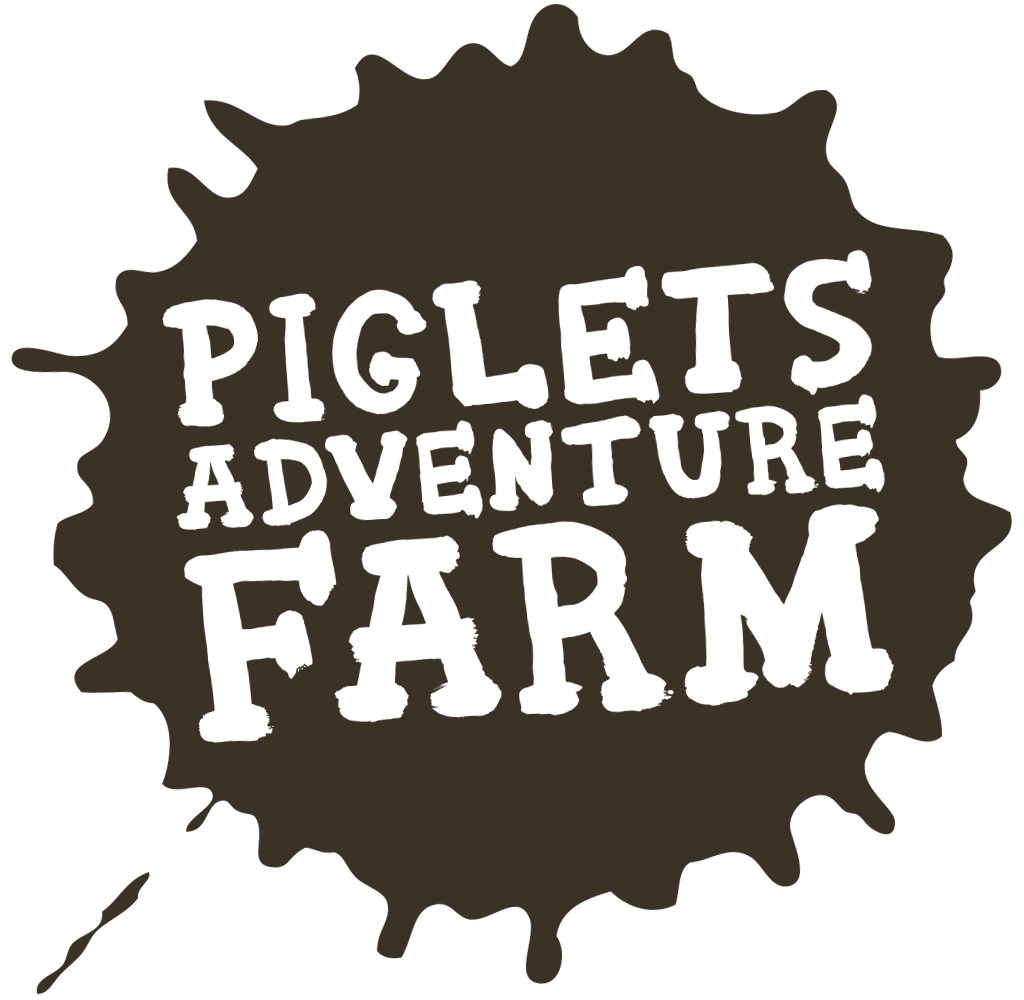 Pass         for   Four                                            £36Family of 4 voucher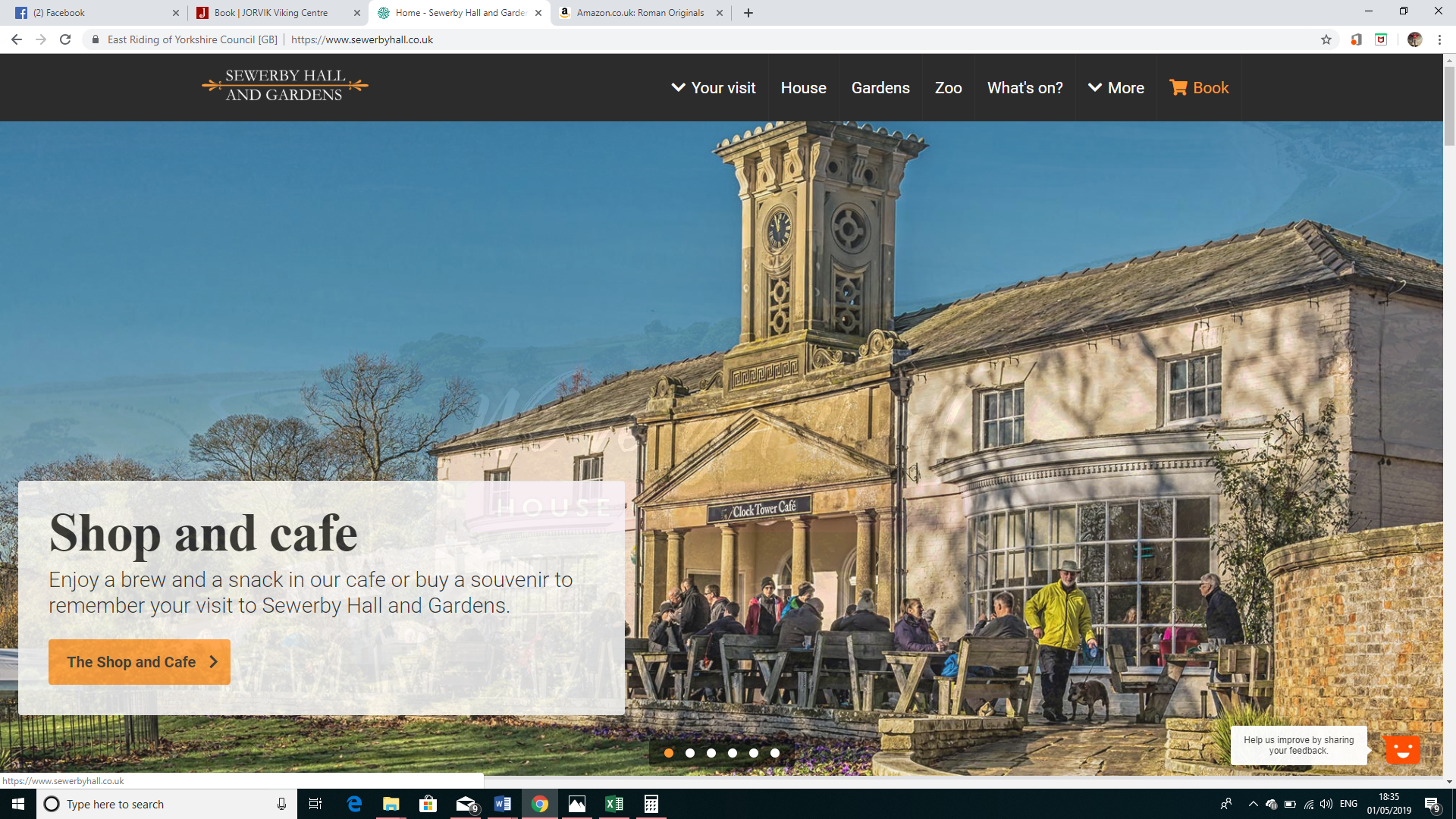 £27.20Family of 4 Ticket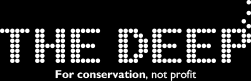 £40Family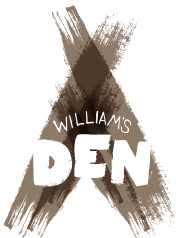  of 4Ticket£35Family of 4 Ticket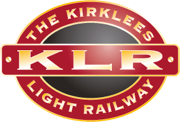 £22